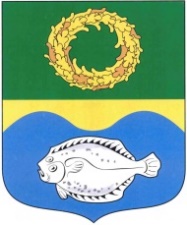 ОКРУЖНОЙ СОВЕТ ДЕПУТАТОВМУНИЦИПАЛЬНОГО ОБРАЗОВАНИЯ«ЗЕЛЕНОГРАДСКИЙ МУНИЦИПАЛЬНЫЙ ОКРУГКАЛИНИНГРАДСКОЙ ОБЛАСТИ»РЕШЕНИЕот 15 ноября 2023 г.                                                                                № 323 Зеленоградск                      О внесении изменений в Положение о муниципальном жилищном контроле на территории Зеленоградского муниципального округа, утверждённое решением окружного Совета депутатов Зеленоградского муниципального округа от 29 июня 2022 года № 203В соответствии с Федеральным законом от 31.07.2020 № 248-ФЗ «О государственном контроле (надзоре) и муниципальном контроле в Российской Федерации», Федеральным законом от 06.10.2003 № 131-ФЗ «Об общих принципах организации местного самоуправления в Российской Федерации» окружной Совет депутатов Зеленоградского муниципального округаРЕШИЛ:Внести в Положение о муниципальном жилищном контроле на территории Зеленоградского муниципального округа, утверждённое решением окружного Совета депутатов Зеленоградского муниципального округа от 29 июня 2022 года № 203 следующие изменения:приложение к Положению изложить в следующей редакции:«Приложениек Положению об осуществлении муниципального жилищного контроля на территории Зеленоградского муниципального округаИндикаторы риска нарушения обязательных требований жилищного законодательства, применяемые как основание для проведения внеплановых контрольных мероприятий при осуществлении муниципального жилищного контроля Зеленоградского муниципального округа1. Получение информации от комитета по строительству, жилищно-коммунальному хозяйству и благоустройству администрации Зеленоградского муниципального округа о неоднократных (двух и более) случаев аварий, произошедшие на одном и том же объекте муниципального жилищного фонда, в течение трёх месяцев подряд.2. Отсутствие информации об исполнении предписания об устранении выявленных нарушений обязательных требований, выданного по итогам контрольного мероприятия.».Опубликовать решение в газете «Волна» и разместить на официальном сайте органов местного самоуправления Зеленоградского муниципального округа.Решение вступает в силу после его официального опубликования.Глава Зеленоградского муниципального округа                                 Р.М. Килинскене